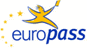 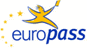 Curriculum VitaeEuropassInformazioni personaliNome/Cognome	CARMINA MARTIREIndirizzo	VIA LUIGI MANCINELLI, 28 – 00199 ROMATelefono	+39.06.86210239	+39.347.3313200Cittadinanza	ItalianaLuogo e data di nascita	Roma, 21.07.1960E-mail	carmina@aieccs.orgEsperienza professionaleDate	2011 – 2012Lavoro o posizione ricoperti	Libera professionistaPrincipali attività e responsabilità	Vice Presidente dell’A.I.E.C.C.S. - Associazione Internazionale Educatori Cinofili e Cani Sociali.Membro del consiglio direttivo.È co-supervisore con il Presidente/Direttore Tecnico negli incontri con gli educatori cinofili.Collabora per l’organizzazione dei corsi di formazione, è docente per le materie psicologiche, con particolare attenzione alla psicologia comparata ed applicata.Collabora con il Presidente e gli educatori per la stesura e la supervisione dei progetti di riabilitazione psico-affettiva e relazionale con l’utilizzo del cane, nelle varie disabilità. Cura la diffusione di una corretta cultura del cane e di tutte le varie implicazione nella relazione uomo-cane.Per le Attività e Terapie Assistite dal cane (Pet Terapy) è membro dell'Equipe prescrittivo-Progettuale (EPP) e dell'equipe operativa (EO).Cura la progettazione, la programmazione e la realizzazione nell'ambito psicologico/psicoterapeutico degli interventi individualizzati nella Terapia Assistita con gli Animali (TAA).Per  una   migliore   efficacia   dell'intervento   delle   TAA,   sostiene   attraverso   attività   di Counseling psicologico  i  genitori  di  bambini/adolescenti/giovani  con  le  varie  disabilità  psichiche e/o fisiche.Con la collaborazione di figure professionali transdisciplinari, cura e segue l'applicazione e la realizzazione dei progetti per le Attività Assistite con gli Animali (AAA).Tipo di attività o settore	Consulenza psicologicaDate	1996 – 2012Lavoro o posizione ricoperti	DipendentePrincipali attività e responsabilità	Collabora in diverse attività volte a migliorare la relazione fra il cliente interno ed esterno.Nome e indirizzo del datore di lavoro	UniCredit Leasing SpA – Largo Fochetti, 16 - 00154 Roma Tipo di attività o settore	CreditoDate	1998 – 2007Lavoro o posizione ricoperti	Libera professionistaPrincipali attività e responsabilità	Attività privata di psicoterapeuta e consulente nell’ambito psicodiagnostico e di orientamento.Tipo di attività o settore	Consulenza psicologica e psicoterapeutica Date	1996 – 2003Lavoro o posizione ricoperti	CollaborazionePrincipali attività e responsabilità	Coordinatrice del centro di consulenza presso l’Istituto per ciechi S. Alessio - Margherita di Savoia (Centro Regionale).Nello stesso periodo ha svolto l’attività in qualità di psicologa supervisore agli operatori nel Centro Regionale Margherita di Savoia, specializzato nella pluriminorazione.Nome e indirizzo del datore di lavoroTipo di attività o settoreDate Lavoro o posizione ricoperti Principali attività e responsabilità Nome e indirizzo del datore di lavoroTipo di attività o settoreIstruzione e formazioneDate	2004 – 2005Titolo della qualifica rilasciata	Specializzazione in esperto di sviluppo delle risorse umane.Nome e tipo d'organizzazione erogatrice dell'istruzione e formazioneScuola romana di psicologia del lavoro e dell’organizzazione.Date	2002Titolo della qualifica rilasciata	Specializzazione su fondamenti teorici-clinici della psicoterapia.Nome e tipo d'organizzazione erogatrice dell'istruzione e formazioneIstituto Gestalt - Human Communication Center (H.C.C.).Date	1993 – 1994Titolo della qualifica rilasciata	Specializzazione post-lauream in psicoterapia Analitico-Transazionale con tesina di specializzazione intitolata “Retinite pigmentosa e struttura di copione”.Nome e tipo d'organizzazione erogatrice dell'istruzione e formazioneScuola superiore di specializzazione in Psicologia Clinica dell’Università Pontificia Salesiana di Roma.Date	1994Titolo della qualifica rilasciata	Iscrizione all’Albo degli psicologi dal marzo 1994 con il n.4860.Qualifica di Psicoterapeuta ai sensi dell’art. 35 della L 56/1989.Date	1992 – 1993Titolo della qualifica rilasciata	Abilitazione all’esercizio della professione di Psicologo conseguita con il superamento dell’Esame di Stato.Date	1990Titolo della qualifica rilasciata	Corso di Psicoprofilassi Ostetrica, diretto dal prof. Piscicelli.Nome e tipo d'organizzazione erogatrice dell'istruzione e formazioneOspedale “Cristo Re” di Roma.Date	1989Titolo della qualifica rilasciata	Laurea in Psicologia dell’Educazione, con tesi intitolata “Le persone affette da retinite pigmentosa: effetti sullo sviluppo del concetto di sé. Studio sperimentale.”, svolta sotto la guida del Prof. Klement Polacek, docente di tecniche psicodiagnostiche strutturate presso l’Università Pontificia Salesiana di Roma.Nome e tipo d'organizzazione erogatrice dell'istruzione e formazioneUniversità Pontificia Salesiana di Roma.Date	1983Titolo della qualifica rilasciata	Diploma di segretaria d’azienda.Nome e tipo d'organizzazione erogatrice dell'istruzione e formazioneIstituto Professionale per il Commercio di Stato di Paola (CS).Thank you for using www.freepdfconvert.com service!Only two pages are converted. Please Sign Up to convert all pages. https://www.freepdfconvert.com/membership